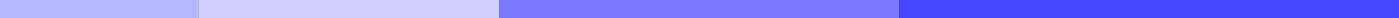 Police PayslipHere's a police payslip template in table format, including fields for employee details, salary breakdown, deductions, allowances, and net pay calculation:This template is designed to provide a comprehensive overview of a police officer's payslip, capturing all essential aspects from basic employment details to the final net pay calculation after considering all deductions and allowances.Employee DetailsSalary BreakdownDeductionsAllowancesNet Pay CalculationNameBase SalaryTaxUniform AllowanceGross PayRankOvertime HoursPension ContributionTravel AllowanceTotal DeductionsBadge NumberOvertime RateUnion FeesHazard PayTotal AllowancesStationHealth InsuranceNet Pay